Swift Diamond Riders 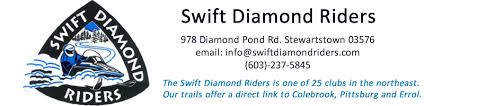 PO Box 331Colebrook, NH 03576www.swiftdiamondriders.org2018/2019 Membership ApplicationName:___________________________________________________________Spouse/ Partner:___________________________________________________________Mailing Address: PO Box/Street_________________________________________________City/Town:_______________________ State:________        Zip:_____________Physical Address(if different from mailing)Street:____________________________________________________________________City/Town:_______________________ State:________	    Zip:______________Contact Info:Telephone # :__________________________________Email:________________________________________Membership: Please mark your choice (All memberships include NHSA dues)Single… $35 ________			Family… $50 _______Trail Blazer… $100 ______Super Membership (Includes 15% off Warming Hut Food)SDR Super Single (ADD) $25____ (1 Person)SDR Super Family (ADD) $35____ (2 People)Total $_________________Thank You for your Support!!